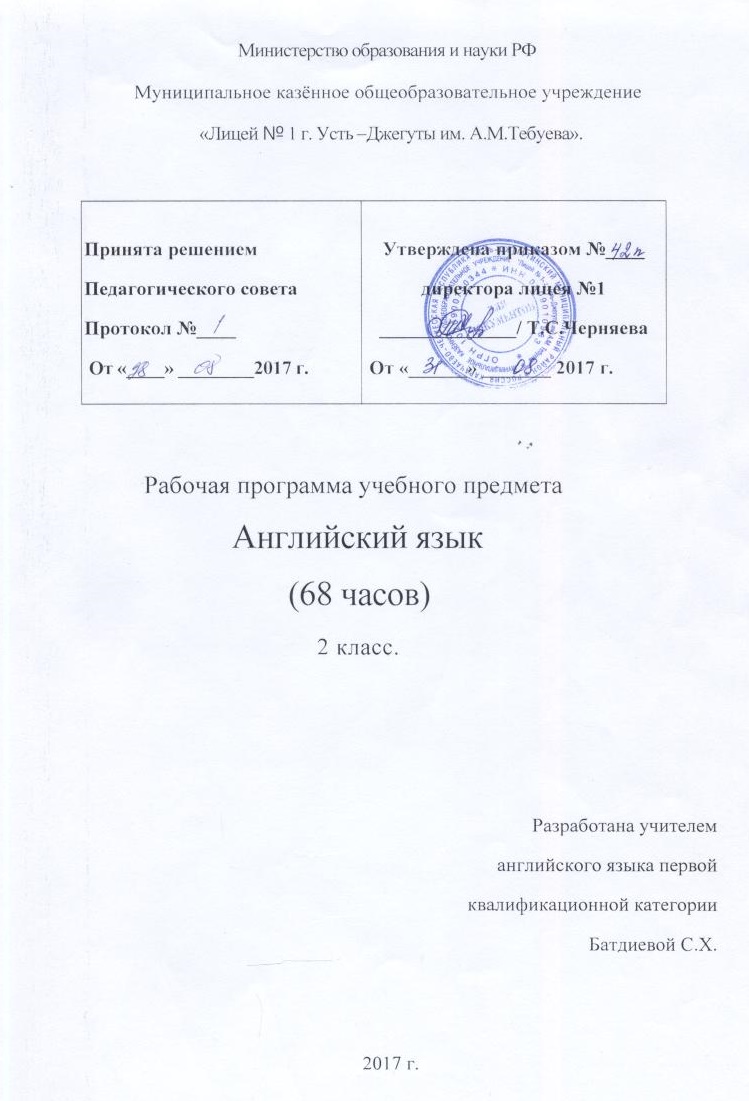 РАБОЧАЯ ПРОГРАММА ПО АНГЛИЙСКОМУ ЯЗЫКУ ДЛЯ 2 КЛАССА.                                                     Н.И.БЫКОВА, М.Д.ПОСПЕЛОВА. «АНГЛИЙСКИЙ В ФОКУСЕ»                                                                   ПОЯСНИТЕЛЬНАЯ ЗАПИСКА             Рабочая программа предназначена для обучения английскому языку учащихся 2 классов общеобразовательных учреждений. Программа составлена на основе требований Федерального государственного образовательного стандарта начального общего образования, примерной программы начального общего образования по иностранному языку,авторской методической концепции линии УМК «Английский в фокусе» Н.И. Быковой, Дж. Дули, М.Д. Поспеловой и  В. Эванс (Английский язык.2 класс: Учебник для общеобразовательных учреждений / Н.И. Быкова, Дж. Дули,                 М.Д. Поспелова, В. Эванс. М.: Просвещение) и ориентирована на достижение планируемых результатов ФГОС.На изучение предмета «Английский язык»≫во 2 классе общеобразовательных школ отводится 68 часов в год (2 часа в неделю). В конце изучения каждого модуля учащиеся выполняют контрольную работу. Всего предусмотрено 5 контрольных работ.Актуальность программыАктуальность программы состоит в формировании коммуникативной компетенции, т.е. способности и готовности осуществлять иноязычное межличностное  и межкультурное общение с носителями языка.Программа способствует развитию коммуникативных способностей младших школьников, что положительно сказывается на развитии речи учащихся на родном языке; развитию их познавательных способностей; формированию общеучебных умений учащихся.Деятельностный характер предмета «Английский язык» соответствует природе младшего школьника, воспринимающего мир целостно, эмоционально и активно. Это позволяет включать иноязычную речевую деятельность в другие виды деятельности, свойственные ребёнку данного возраста (игровую, эстетическую и т.п.), и даёт возможность осуществлять разнообразные  межпредметные  связи.Цели обучения:• формирование у учащихся первоначального представления о роли и значимости английского языка в жизни современного человека и поликультурного мира, приобретение начального опыта использования английскогоязыка как средства межкультурного общения, нового инструмента познания мира и культуры других народов;• формирование умения общаться на английском языке на элементарном уровне с учетом речевых возможностей и потребностей младших школьников в устной (аудирование и говорение) и письменной (чтение и письмо) формах;• приобщение детей к новому социальному опыту с использованием английского языка:знакомство младших школьников с миром зарубежных сверстников, с детским зарубежным фольклором; воспитание дружелюбного отношения к представителям других стран;• развитие речевых, интеллектуальных и познавательных способностей младших школьников, а также их общеучебных умений; развитие мотивации к дальнейшему овладению английским языком;• воспитание и разностороннее развитие учащихся средствами английского языка.Задачи обучения:• формирование представлений об английском языке как средстве общения, позволяющем добиваться взаимопонимания с людьми, говорящими/пишущими на английском языке, узнавать новое через звучащие и письменные тексты;• расширение лингвистического кругозора учащихся, освоение элементарных лингвистических представлений, доступных младшим школьникам и необходимых для овладения устной и письменной речью на английскомязыке на элементарном уровне;• обеспечение коммуникативно-психологической адаптации младших школьников к новому языковому миру для преодоления в дальнейшем психологического барьера и использования английского языка как средства общения;• развитие личностных качеств младшего школьника, его внимания, мышления, памяти и воображения в процессе участия в моделируемых ситуациях общения, ролевых играх ,в ходе овладения языковым материалом;• развитие эмоциональной сферы детей в процессе обучающих игр, учебных спектаклей с использованием английского языка;• приобщение младших школьников к новому социальному опыту путем исполнения на английском языке различных ролей в игровых ситуациях, типичных для семейного, бытового, учебного общения;• развитие познавательных способностей, овладение умением координированной работы с разными компонентами УМК (учебником ,рабочей тетрадью,  аудиоприложением и т. д.),умением работы в паре, в группе.Требования к уровню подготовки учащихся Личностным результатом изучения предмета является формирование следующих умений и качеств:• формирование общего представления о мире как о многоязычном и поликультурном сообществе;• осознание языка, в том числе и английского, как основного средства общения между людьми;• знакомство с миром зарубежных сверстников с использованием средств изучаемого языка (через детский фольклор на английском языке, некоторые образцы детской художественной литературы, традиции).Метапредметным результатом изучения курса является формирование универсальных учебных действий (УУД):• развитие умения взаимодействовать с окружающими, выполняя разные роли в пределах речевых потребностей и возможностей младшего школьника ;развитие коммуникативных способностей младшего школьника, умения выбирать адекватные языковые и речевые средства для успешного решения элементарной коммуникативной задачи;• расширение общего лингвистического кругозора младшего школьника;• развитие познавательной, эмоциональной и волевой сфер младшего школьника; формирование мотивации к изучению английского языка;• овладение умением координированной работы с разными компонентами УМК (учебником, рабочей тетрадью, аудиодиском и т. д.).Предметным результатом изучения курса является сформированность следующих умений:владеть начальными представлениями о нормах английского языка (фонетических, лексических, грамматических);уметь (в объеме содержания курса) находить и сравнивать такие языковые единицы, как звук, буква, слово.А. В коммуникативной сфереРечевая компетенция в следующих видах речевойдеятельности1) говорении:• вести элементарный этикетный диалог в ограниченном круге типичных ситуаций общения; диалог-расспрос и диалог-побуждение к действию;• уметь на элементарном уровне рассказывать о себе, семье, друге, описывать предмет, картинку, кратко охарактеризовать персонаж;2) аудировании:• понимать на слух речь учителя и одноклассников, основное содержание небольших доступных текстов в аудиозаписи, построенных на изученном языковом материале;3) чтении:• читать вслух небольшие тексты, построенные на изученном языковом материале, соблюдая правила чтения и нужную интонацию;• читать про себя и понимать основное содержание текстов, включающих как изученный языковой материал, так и отдельные новые слова; находить в тексте нужную информацию;4) письменной речи:• владеть техникой письма;• писать с опорой на образец поздравления с днем рождения и короткое письмо-приглашение.Языковая компетенция (владение языковымисредствами):• адекватно произносить и различать на слух все звуки английского языка, соблюдать правильное ударение в словах и фразах;• соблюдать особенности интонации основных типов предложений;• применять основные правила чтения и орфографии, изученные в данном курсе;• распознавать и употреблять в речи изученные в данном курсе лексические единицы (слова,словосочетания, оценочная лексика, речевые клише) и грамматические явления.Социокультурная осведомленность:• знать некоторые названия стран изучаемого языка, отдельные литературные персонажи известных детских произведений, сюжеты некоторых популярных сказок, написанных на английском языке, небольшие произведе-ния детского фольклора (стихи, песни); знать элементарные нормы речевого и неречевого поведения, принятые в стране изучаемого языка.Б. В познавательной сфере• Уметь сравнивать языковые явления родного и английского языков на уровне отдельных звуков, букв, слов, словосочетаний, простых предложений;• уметь действовать по образцу при выполнении упражнений и составлении собственных высказываний в пределах тематики данного курса;• совершенствовать приемы работы с текстом с опорой на умения, приобретенные на уроках родного языка (списывать текст, выписывать отдельные слова и предложения из текста и т. д.);• уметь пользоваться справочным материалом, представленным в доступном данному возрасту виде (правила, таблицы);• уметь осуществлять самонаблюдение и самооценку в доступных младшему школьнику пределах.В. В ценностно-ориентационной сфере• Представлять английский язык как средство выражения мыслей, чувств, эмоций;• приобщиться к культурным ценностям другого народа через произведения детского фольклора, через непосредственное участие в туристических поездках.Г. В эстетической сфере• Владеть элементарными средствами выражения чувств и эмоций на английском языке;• развивать чувства прекрасного в процессе знакомства с образцами доступной детскойлитературы.Д. В трудовой сфере• Уметь следовать намеченному плану в своем учебном труде.Предметное содержание речиПредметное содержание устной и письменной речи соответствует образовательным и воспитательным целям, а также интересам и возрастным особенностям учащихся. В данной таблице приведено распределение учебных часов по темам с указанием модулей, в которых рассматриваются темы.Коммуникативные уменияпо видам речевой деятельностиВ русле говорения1) Диалогическая формаУметь вести:• этикетные диалоги в типичных ситуациях бытового, учебно-трудового и межкультурного общения;• диалог-расспрос (запрос информации и ответ на него);• диалог-побуждение к действию.2) Монологическая формаУметь пользоваться:• основными коммуникативными типами речи: описание, сообщение, мини-рассказ.В русле  аудированияВоспринимать на слух и понимать:• речь учителя и одноклассников в процессе общения на уроке;• небольшие доступные тексты в аудиозаписи, построенные на изученном языковом материале.В русле чтенияЧитать:• вслух небольшие тексты, построенные на изученном языковом материале;• про себя и понимать тексты, содержащие как изученный языковой материал, так и отдельные новые слова, находить в тексте необходимую информацию (имена персонажей, где происходит действие и т. д.).В русле письмаВладеть:• техникой письма (графикой, каллиграфией, орфографией);• основами письменной речи: писать с опорой на образец поздравления с праздником, короткое личное письмо.Языковые средства и навыки пользования ими Графика, каллиграфия, орфография. Все буквы английского алфавита. Основные буквосочетания. Звуко-буквенные соответствия. Знаки  транскрипции. Апостроф. Основные правила чтения и орфографии. Написание наиболее употребительных слов,вошедших в активный словарь.Фонетическая сторона речи. Адекватное произношение и различение на слух всех звуков английского языка. Соблюдение правильного ударения в словах и фразах, интонации в целом. Соблюдение норм произношения звуков английского языка в чтении вслух и устной речи и корректное произношение предложений с точки зрения их ритмико-интонационных особенностей.Лексическая сторона речи. Лексические единицы, обслуживающие ситуации общения в пределах тематики данного курса, в объеме 500 лексических единиц для двустороннего (рецептивного и продуктивного) усвоения, простейшие устойчивые слово-сочетания, оценочная лексика и речевые клише как элементы речевого этикета, отражающие культуру англоговорящих стран. Интернациональные слова (например, radio, ballerina).Грамматическая сторона речи. Основные коммуникативные типы предложений: повествовательное, вопросительное, побудительное. Общий и специальный вопрос. Вопросительные слова: what, what colour, who, where, how, how old. Порядок слов в предложении. Утвердительные и отрицательные предложения. Простое предложение с простым глагольным сказуемым (I like ananas.), составным именным (My family is big.) и составным глагольным (She can jump.) сказуемым. Побудительные  предложения в утвердительной (Help me, please.) и отрицательной (Don’t be sad!) формах. Безличные предложения в настоящем времени (It is cold.).Простые распространенные предложения. Предложения с однородными членами. Соединительный союз and. Неопределенная форма глагола. Глагол-связка to be в утвердительных, отрицательных и вопросительных предложениях в Present Simple. Глагол have got в утвердительных, отрицательных и вопросительныхпредложениях в Present Simple. Структуры в Present Continuous (I’m/he is/she is wearing…). Вспомогательный глагол to do. Модальный глагол can.Существительные в единственном и множественном числе (образованные по правилу).Прилагательные в положительной, сравнительной и превосходной степенях, образованные по правилам, и исключения.Местоимения личные (в именительном и объектном падежах), притяжательные, указательноеместоимение this.Наречие степени very.Количественные числительные от 1 до 10.Наиболее употребительные предлоги in, on, at,under, into, to, from, of, for, with.Специальные учебные умения Младшие школьники овладевают следующимиспециальными учебными умениями и навыками:• пользоваться двуязычным словарем учебника (в том числе транскрипцией);• пользоваться справочным материалом, представленным в виде таблиц, схем, правил;• вести словарь (словарную тетрадь);• систематизировать слова, например, по тематическому принципу;• пользоваться языковой догадкой, например, при опознавании интернационализмов;• опознавать грамматические явления, отсутствующие в родном языке, например, артикли.Общеучебные уменияи универсальные учебные действияВ процессе изучения курса «Английский язык»младшие школьники:• совершенствуют приемы работы с текстом,опираясь на умения, приобретенные на уроках родного языка (списывать текст, выписывать отдельные слова и предложения из текста и т. д.);• овладевают более разнообразными приемами раскрытия значения слова, используя иллюстрации, контекст;• совершенствуют общеречевые коммуникативные умения, например, начинать и завершать разговор, используя речевые клише; поддерживать беседу, задавая вопросы и переспрашивая;• учатся осуществлять самонаблюдение, самоконтроль, самооценку;• учатся самостоятельно выполнять задания с использованием компьютера (при наличии мультимедийного приложения).Место предметаНа изучение предмета отводится 68 часов в год (2 часа в неделю). В конце изучения каждого модуля учащиеся выполняют контрольную работу. Всего предусмотрено 5 контрольных работ за год.Учебное и учебно-практическое обеспечение• Учебник;• рабочая тетрадь;• языковой портфель;• книга для учителя;• контрольные задания;• буклет с раздаточным материалом и плакаты;• аудиокассета/CD для работы в классе;• аудиокассета/CD для самостоятельной работыдома;• видеокассета;• www.spotlightinrussia.ru – сайт учебного курс__Развитие языковых навыковЗавершив работу над каждым модулем, обучающиеся должны уметь следующее:1.соотносить новые слова с предметами, изображенными на картинках в учебнике, раздаточном материале;2.соблюдать правила произношения и соответствующую интонацию;3. общаться со своими одноклассниками на английском языке, обмениваться простой информацией на бытовые темы, такие как «Знакомство»,  «Мой дом», «Мой день рождения и еда»,  Мои животные и игрушки», «Погода» и т.д;4. овладеть навыками устной речи, воспроизводя по образцу короткие высказывания;5.читать  и понимать основное содержание небольших текстов;6. писать с опорой на образец или дополнить предложения изученными словами. Развитие навыков общенияЗавершив работу над каждым модулем, учащиеся должны:1. иметь мотивацию читать на английском языке, благодаря, сказке и т.д.;2. получать навыки работы в группе и соблюдать правила, участвуя в играх;3. становиться более ответственными, пополняя свой «Языковой портфель» и ведя об этом записи;Оценка достижений учащихсяОценка и самооценка достижений учащихся в процессе обучения  способствует формированию чувства успешности, повышению мотивации к изучению английского языка, развитию стремления демонстрировать свои способности.Формы и способы контроля и самоконтроля:– Portfolio: письменные и устные задания в учебнике, обобщающие пройденный материал.– I Love  English: раздел в рабочей тетради на закрепление пройденного языкового материала во всех видах речевой деятельности. – Now I Know: задания в учебнике, направленные на самооценку и самоконтроль знаний материала модуля  – Языковой портфель: творческие работы к каждому модулю. – Progress Check/ Modular Test/Exit Test: тесты из Сборника контрольных заданий.Для оценки результатов текущего контроля, когда требуется оценить выполнение учащимися того или иного задания или упражнения, авторами УМК предлагается следующая система:«С» (competence) – «хорошо»: учащиеся понимают и правильно употребляют изучаемые структуры и лексику;«W» (working on) – «удовлетворительно»: учащиеся понимают изучаемые структуры и лексику, но еще не умеют употреблять их правильно;«N» (non-competence) – «неудовлетворительно»: учащиеся не понимают изучаемые структуры и лексику.Вместо оценок учитель может использовать цветовой код: «хорошо»  (зеленый цвет), «удовлетворительно» (желтый цвет), «неудовлетворительно» (красный цвет)Итоговый контроль осуществляется по окончании изучения модуля и представляет собой контрольную работу (Test) в одном варианте. Авторы УМК не предлагают свою шкалу отметок по итогам выполнения данных работ, поэтому учителю надо самому просчитать процент выполнения для соответствующей оценки.Учебно-тематический планВесь учебный материал УМК «Английский в фокусе-2» распределен по 7 модулям, которые посвящены изучению следующих учебных ситуаций:                            Содержание учебного курсаВводный занятия «Знакомство с английскими звуками!» Учащиеся узнают первые фразы на английском языке: как представиться, как поздороваться и попрощаться, Знакомятся с английскими звуками и алфавитом.Вводный модуль «Моя семья!» Учащиеся встречаются с героями учебника и усваивают элементарные слова и структуры по данной теме.Модуль 1 «Мой дом!»Научить называть и описывать  предметы мебели и части дома.Модуль 2 «Мой день рождения!»Научить говорить о возрасте, дне рождения и еде.Модуль 3 «Мои животные!»Научить называть животных, говорить о том, что они умеют/не умеют делать.Модуль 4 «Мои игрушки!»Научить называть игрушки, говорить  где они находятся, описывать внешность.Модуль 5 «Мои каникулы!»Научить говорить о погоде, одежде, каникулах и временах года.В каждом модуле есть следующие разделы:Portfolio  предлагает небольшое письменное задание, в котором учащиеся пишут о себе с помощью текста-опоры.Spotlight on the UK  знакомит учащихся с культурой Великобритании. Этот раздел представлен небольшими текстами о некоторых сторонах жизни этой страны.Сказка «Городской и сельский мышонок» знакомит учащихся с английским фольклором.Каждый модуль заканчивается разделом Now I know, в котором учащиеся имеют возможность проверить6 насколько успешно они усвоили изученный материал, а учитель определяет, что нужно повторить еще раз и проработать.Все диалоги,  песни,  рифмовки, сказка записаны на дисках.Формы и объем контроляПисьменные и устные задания в учебнике, обобщающие изученный материалИгры на закрепление изученного языкового материалаРаздел в рабочей тетради на закрепление изученного языкового материала во всех видах речевой деятельностиЗадания в учебнике, направленные на самооценку и самоконтроль знаний материалаЯзыковой портфель, включающий творческие работыТесты из сборника контрольных заданийКарточки оценки учителем знаний учащихся по каждому модулю (для каждого учащегося)Карточка итоговой оценки знаний учащихся по каждому модулю (для группы)Карточка самооценки знания материала модуля (заполняется каждым учащимся индивидуально)Оценивание выполнения контрольных заданий осуществляется по следующей схеме:Оценка «3» ставится за выполнение 50%,  оценка «4»  за выполнение 75% работы; оценка «5» предполагает выполнение 95%-100% работы.Требования к уровню подготовки учащихсяВ результате изучения английского языка ученик 2 класса должензнать/пониматьалфавит, буквы, основные буквосочетания, звуки изучаемого языка;основные правила чтения и орфографии изучаемого языка;особенности интонации основных типов предложений;название стран изучаемого языка;имена некоторых персонажей детских литературных произведений стран изучаемого языка;наизусть рифмованные произведения детского фольклора (доступные по содержанию и форме);уметьобласти аудирования:понимать на слух речь учителя, одноклассников, основное содержание облегчённых, доступных по объёму текстов с опорой на зрительную наглядность;в области говорения:участвовать в элементарном этикетном диалоге (знакомство, поздравление, благодарность, приветствие);расспрашивать собеседника, задавая простые вопросы  (Кто? Что? Где? Когда?) и отвечать на них;кратко рассказывать о себе, своей семье, друге;в области чтения:читать вслух, соблюдая правила произношения и соответствующую интонацию, доступные по объёму тексты, построенные на изученном языковом материале;читать про себя, понимать основное содержание доступных по объёму текстов, построенных на изученном языковом материале, пользуясь, в случае необходимости, двуязычным словарём;в области письма:списывать текст, вставляя в него пропущенные слова в соответствии с контекстом;писать краткое поздравление с опорой на образец;вести индивидуальный словарь.Учебно-методическое обеспечениеН.И.Быкова, М.Д.Поспелова, В.Эванс, Дж.Дули. Английский в фокусе. Учебник для 2 класса общеобразовательных учреждений. М.: Express Publishing: Просвещение, 2015. Н.И.Быкова, М.Д.Поспелова, В.Эванс, Дж.Дули. Английский в фокусе. Рабочая тетрадь. 2 класс. Пособие для учащихся общеобразовательных учреждений. М.: Express Publishing: Просвещение, 2014. Н.И.Быкова, М.Д.Поспелова, В.Эванс, Дж.Дули. Английский в фокусе. Контрольные задания. 2 класс. Пособие для учащихся общеобразовательных учреждений. М.: Express Publishing: Просвещение, 2014. Н.И.Быкова, М.Д.Поспелова, В.Эванс, Дж.Дули. Английский в фокусе. Книга для учителя к учебнику 2 класса общеобразовательных учреждений. М.: «Вако», 2013. Н.И.Быкова, М.Д.Поспелова. Английский язык. Программы общеобразовательных учреждений. 2-4 классы. М.: «Просвещение», 2015. Н.И.Быкова, Дж.Дули,  М.Д.Поспелова, В.Эванс. Английский в фокусе 2 класс.Аудиокурс для занятий в классе. М.: Express Publishing: Просвещение, 2015. Н.И.Быкова, Д.Дули,  М.Д.Поспелова, В.Эванс. Английский язык. 2 класс.Электронное приложение к учебнику с аудиокурсом для самостоятельных занятий дома.  М.:Просвещение, 2015.                                    Содержание                                            ТемаЗнакомство (с одноклассниками, учителем: имя, воз-раст)Приветствие, прощание (с использованием типичныхфраз английского речевого этикета) 10 чMy Letters! 6 чHello! (Starter Module) 2 чMy Birthday! (Module 2) 1 чLet’s Go! 1 чЯ и моя семья (члены семьи, их имена, внешность) 6 чПокупки в магазине (одежда, обувь, основные продук-ты питания). Любимая еда 8 чСемейные праздники (день рождения) 2 чMy Family! (Starter Module) 2 чShe’s got blue eyes! Teddy’s Wonderful! (Module 4) 4 чMy Holidays! (Module 5) 2 чYummy Chocolate! My Favourite Food! Food Favourites!Typical Russian Food (Module 2) 6 чMy Birthday! (Module 2) 2 чМир моих увлечений (игрушки) 8 чВыходной день (в цирке, кукольном театре), каникулы6 чMy Toys! Teddy Bear Shops. Old Russian Toys (Module 4) 5 чI Can Jump! (Module 3) 3 чAt the Circus! (Module 3) 2 чMy Holidays! Holidays in Russia (Module 5) 2 чShowtime! 2 чМир вокруг меня (мой дом/квартира, комната; названиякомнат, их размер, предметы мебели и интерьера) 9 чЛюбимое домашнее животное (имя, возраст, цвет, раз-мер, характер, что умеет делать) 4 чВремена года, погода 5 чMy Home! Gardens in the UK. Gardens in Russia(Module 1) 9 чMy Animals! Crazy about Animals! Pets in Russia(Module 3) 4 чIt’s Windy! Magic Island! (Module 5) 5 чСтрана/страны изучаемого языка и родная страна (об-щие сведения, названия (the UK/Great Britain, Russia),домашние питомцы и их популярные имена, блюданациональной кухни, популярные и традиционныеигрушки) 5 чНебольшие произведения детского фольклора на ан-глийском языке. Некоторые формы речевого и нере-чевого этикета англоговорящих стран в ряде ситуацийобщения (во время совместных игр) 5 чGardens in the UK. Gardens in Russia (Module 1) 1 чFood Favourites! Typical Russian Food (Module 2) 1 чMy Animals! Crazy about Animals! Pets in Russia(Module 3) 1 чTeddy Bear Shops. Old Russian Toys (Module 4) 1 чBeautiful Cornwall. Holidays in Russia (Module 5) 1 чThe Town Mouse and the Country Mouse (Reader,Modules 1–5) 5 чTeddy Bear. Happy Birthday! Ten Little Puppets Sitting on a Wall__№ модуляТемаКоличество часовВводное занятиеЗнакомство. Прощание.1Вводные занятияЗнакомство с английскими звуками.6Вводный модульЗдравствуйте! Моя семья!41.Мой дом!112.Мой день рождения!113.Мои животные!114.Мои игрушки!115.Мои каникулы!13№п/пНаименование разделов и темНаименование разделов и темКол-во часовКол-во часовДатаДатаДатаДатаДатаДатаДатаДатаВид занятияХарактеристика деятельности  учащихся,виды учебной деятельностиХарактеристика деятельности  учащихся,виды учебной деятельностиХарактеристика деятельности  учащихся,виды учебной деятельностиПланируемые результатыПланируемые результаты№п/пНаименование разделов и темНаименование разделов и темКол-во часовКол-во часовпланпланфактфактфактфактфактфактВид занятияХарактеристика деятельности  учащихся,виды учебной деятельностиХарактеристика деятельности  учащихся,виды учебной деятельностиХарактеристика деятельности  учащихся,виды учебной деятельностиПланируемые результатыПланируемые результаты1.Знакомство. Формирование навыков говоренияЗнакомство. Формирование навыков говорения1 ч.1 ч.Вводный парная, индивидуальная парная, индивидуальная парная, индивидуальнаяПоздороваться и ответить на приветствие;Представиться и узнать имя партнераАктивная:Hello! Goodbye!Пассивная:everyone; Come in and get ready;Come on, everyone; Let's go, Open your book at page…I'm … My name is… .What's your name? How are you? Fine, thanks.Поздороваться и ответить на приветствие;Представиться и узнать имя партнераАктивная:Hello! Goodbye!Пассивная:everyone; Come in and get ready;Come on, everyone; Let's go, Open your book at page…I'm … My name is… .What's your name? How are you? Fine, thanks.2.Алфавит. Буквы а- h.Алфавит. Буквы а- h.1 ч.1 ч.Урок изучения нового материалаУстная, парная, индивидуальнаяУстная, парная, индивидуальнаяУстная, парная, индивидуальнаяУчаствовать в элементарном этикетном диалоге (знакомство);Алфавит: a_hЗвуки:/_/, /b/, /k/, /d/, /e/, /f/,/g/, /h/Пассивная:ant, bed, cat, dog, egg, flag, glass, horseУчаствовать в элементарном этикетном диалоге (знакомство);Алфавит: a_hЗвуки:/_/, /b/, /k/, /d/, /e/, /f/,/g/, /h/Пассивная:ant, bed, cat, dog, egg, flag, glass, horse3Изучение алфавита. Буквы i- q. Изучение алфавита. Буквы i- q. 1 ч.1 ч.Урок изучения нового материала парная, индивидуальная парная, индивидуальная парная, индивидуальнаяПриветствовать на английском языке;Вести мини-диалог «Знакомство»;Расставлять изученные буквы в алфавитном порядке Алфавит: i_qЗвуки:/i/, /d_i/, /k/, /l/, /m/,/n/, /o/, /p/, /kw/Пассивная:ink, jug, kangaroo,lamp, mouse, nest,orange, pin, queenПриветствовать на английском языке;Вести мини-диалог «Знакомство»;Расставлять изученные буквы в алфавитном порядке Алфавит: i_qЗвуки:/i/, /d_i/, /k/, /l/, /m/,/n/, /o/, /p/, /kw/Пассивная:ink, jug, kangaroo,lamp, mouse, nest,orange, pin, queen4.Буквы r-zCовершенствование произносительных навыковБуквы r-zCовершенствование произносительных навыков1 ч.1 ч.Урок изучения нового материалапарная, индивидуальнаяпарная, индивидуальнаяпарная, индивидуальнаяРасставлять изученные буквы в алфавитном порядке Различать строчные и заглавные буквы английского алфавитаАлфавит: r_zЗвуки:/r/, /s/, /t/, /_/, /v/, /w/,/ks/, /j/,/z/Активная:yes, no, Well done!Пассивная: rabbit, snake, tree, umbrella, vest, window, box, yacht, zipРасставлять изученные буквы в алфавитном порядке Различать строчные и заглавные буквы английского алфавитаАлфавит: r_zЗвуки:/r/, /s/, /t/, /_/, /v/, /w/,/ks/, /j/,/z/Активная:yes, no, Well done!Пассивная: rabbit, snake, tree, umbrella, vest, window, box, yacht, zip5.Чтение буквосочетаний. Развитие навыков чтения.Чтение буквосочетаний. Развитие навыков чтения.1 ч.1 ч.Комбинированный.парная, индивидуальнаяпарная, индивидуальнаяпарная, индивидуальнаяРасставлять изученные буквы в алфавитном порядке Различать строчные и заглавные буквы английского алфавитаЧитать  слова с буквосочетаниями  sh, chЗвуки: /ʃ/, /_/Пассивная: sheep, fish, ship,chick, cheeseРасставлять изученные буквы в алфавитном порядке Различать строчные и заглавные буквы английского алфавитаЧитать  слова с буквосочетаниями  sh, chЗвуки: /ʃ/, /_/Пассивная: sheep, fish, ship,chick, cheese6.Активизация навыков чтения буквосочетаний.Активизация навыков чтения буквосочетаний.1 ч.1 ч.Урок закрепления знанийпарная, индивидуальнаяпарная, индивидуальнаяпарная, индивидуальнаяРазличать строчные и заглавные буквы английского алфавитаЧитать  слова с буквосочетаниями  th, phЗвуки: /θ/, /./, /f/Пассивная: thumb, thimble, his, theЗаглавные буквы алфавитаРазличать строчные и заглавные буквы английского алфавитаЧитать  слова с буквосочетаниями  th, phЗвуки: /θ/, /./, /f/Пассивная: thumb, thimble, his, theЗаглавные буквы алфавита7.Тренирование навыков чтения и письма.Тренирование навыков чтения и письма.1 ч.1 ч.Урок закрепления знанийпарная, индивидуальнаяпарная, индивидуальнаяпарная, индивидуальнаяНазывать буквы, алфавит, подбирать строчные буквы к заглавнымЧитать буквосочетания Называть буквы, алфавит, подбирать строчные буквы к заглавнымЧитать буквосочетания 8.Знакомство. Введение новой лексики по теме«Моя семья».Знакомство. Введение новой лексики по теме«Моя семья».1  ч.1  ч.Урок изучения нового материалапарная, индивидуальнаяпарная, индивидуальнаяпарная, индивидуальнаяЗнакомить с членами семьи.Понимать поурочные выражения учителя Активная: children, friend, stand up, sit down, open your books, close your booksПассивная: Keep moving, we'reall at school today. Let's sing and do!Речевой: Who's this?  This is …. I'm ….Знакомить с членами семьи.Понимать поурочные выражения учителя Активная: children, friend, stand up, sit down, open your books, close your booksПассивная: Keep moving, we'reall at school today. Let's sing and do!Речевой: Who's this?  This is …. I'm ….9.Актуализация лексического материала.Актуализация лексического материала.1 ч1 чУрок закрепления знанийпарная, индивидуальнаяпарная, индивидуальнаяпарная, индивидуальнаяЗнакомить с членами семьи.Читать микродиалоги знакомстваАктивная: mummy, daddy, grandma, grandpa, brotherПассивная: family, now, OK. Look!Знакомить с членами семьи.Читать микродиалоги знакомстваАктивная: mummy, daddy, grandma, grandpa, brotherПассивная: family, now, OK. Look!10Введение и первичное закрепление лексики «Цвета»Введение и первичное закрепление лексики «Цвета»1 ч.1 ч.Урок изучения нового материалапарная, индивидуальнаяпарная, индивидуальнаяпарная, индивидуальнаяВоспринимать на слух и произносить новые словаПредставить членов семьиАктивная: red, yellow, green, white, blue, colourПассивная: meet my familyGrandma and grandpa are comingfor tea. Речевой: What colour is it? Show me (red), What's this?Воспринимать на слух и произносить новые словаПредставить членов семьиАктивная: red, yellow, green, white, blue, colourПассивная: meet my familyGrandma and grandpa are comingfor tea. Речевой: What colour is it? Show me (red), What's this?11Обобщение пройденного материала.Обобщение пройденного материала.1 ч.1 ч.Урок обобщения и систематизации знанийиндивидуальнаяиндивидуальнаяиндивидуальнаяКонтроль основных навыков и умений, над которыми велась работа в данном цикле уроковКонтроль основных навыков и умений, над которыми велась работа в данном цикле уроков12Введение лексического материала «Предметы мебели».Введение лексического материала «Предметы мебели».1 ч.1 ч.Урок изучения нового материалапарная, индивидуальнаяпарная, индивидуальнаяпарная, индивидуальнаяУметь правильно произносить и использовать в речи новые словаЧитать и разыграть микродиалоги с новой лексикойАктивная: tree house, chair, table,radio, bed, homeПассивная: It's lovely, That's nice,Речевой: What's this? It's a Уметь правильно произносить и использовать в речи новые словаЧитать и разыграть микродиалоги с новой лексикойАктивная: tree house, chair, table,radio, bed, homeПассивная: It's lovely, That's nice,Речевой: What's this? It's a 13Развитие навыков аудирования и диалогической речи.Развитие навыков аудирования и диалогической речи.1 ч.1 ч.Урок закрепления знанийпарная, индивидуальнаяпарная, индивидуальнаяпарная, индивидуальнаяВоспринимать на слух и разыграть диалогГрамотно читать текст об описании комнаты Активная: tree house, chair, table,radio, bed, homeПассивная: It's lovely, That's nice,Речевой: What's this? It's aВоспринимать на слух и разыграть диалогГрамотно читать текст об описании комнаты Активная: tree house, chair, table,radio, bed, homeПассивная: It's lovely, That's nice,Речевой: What's this? It's a14Какие комнаты  в твоем доме? Развитие умения аудировать с целью полного пониманияКакие комнаты  в твоем доме? Развитие умения аудировать с целью полного понимания1 ч.1 ч.Комбинированный.парная, индивидуальнаяпарная, индивидуальнаяпарная, индивидуальнаяУметь правильно произносить и использовать в речи новые словаЧитать и разыграть микродиалоги с новой лексикойАктивная: garden, kitchen, bedroom, house, black, brown, he, sheПассивная: Сome here! Речевой:  Where's ..?S/he's in .. Are you in the…?Уметь правильно произносить и использовать в речи новые словаЧитать и разыграть микродиалоги с новой лексикойАктивная: garden, kitchen, bedroom, house, black, brown, he, sheПассивная: Сome here! Речевой:  Where's ..?S/he's in .. Are you in the…?1516Совершенствование навыков чтенияКонтроль основных навыков.Совершенствование навыков чтенияКонтроль основных навыков.1 ч.11 ч.1Урок закрепления знанийУрок контроляпарная, индивидуальнаяиндивидуальнаяпарная, индивидуальнаяиндивидуальнаяпарная, индивидуальнаяиндивидуальнаяПонимать небольшие простые сообщения ( с опорой на иллюстрацию);Уметь выразительно читать стихотворенияАктивная: garden, kitchen, bedroom, house, black, brown, he, sheПассивная: Сome here! Речевой:  Where's ..? S/he's in .. Are you in the…?Контроль основных навыков и умений, над которыми велась работа в данном цикле уроковПонимать небольшие простые сообщения ( с опорой на иллюстрацию);Уметь выразительно читать стихотворенияАктивная: garden, kitchen, bedroom, house, black, brown, he, sheПассивная: Сome here! Речевой:  Where's ..? S/he's in .. Are you in the…?Контроль основных навыков и умений, над которыми велась работа в данном цикле уроков17Мой дом.Ванная комната. Введение лексического материала. Мой дом.Ванная комната. Введение лексического материала. 1 ч.1 ч.Урок изучения нового материалапарная, индивидуальнаяпарная, индивидуальнаяпарная, индивидуальнаяпарная, индивидуальнаяУметь правильно произносить и использовать в речи новые словаЧитать и разыграть микродиалоги с новой лексикойАктивная: living room, bathroom, bath, window, floor, doorПассивная: clean, outside, chimney, as tall as can be, smoke Речевой: Is… in the…? No, s/he isn't. Yes, s/he is.18Актуализация навыков чтения и аудирования.Актуализация навыков чтения и аудирования.1 ч.1 ч.Урок закрепления знанийпарная, индивидуальнаяпарная, индивидуальнаяпарная, индивидуальнаяпарная, индивидуальнаяПонимать содержание небольшого простого текстаУметь читать слова с буквосочетанием ее19Сады в Британии и России. Тренирование навыков чтения и устной речи.Сады в Британии и России. Тренирование навыков чтения и устной речи.1 ч.1 ч.Комбинированныйпарная, индивидуальнаяпарная, индивидуальнаяпарная, индивидуальнаяпарная, индивидуальнаяДать устное и письменное описание своей комнаты.Рассказывать о садах Британии и РоссииАктивная: the UK, Russia, bird house, green house, country house, love, villageПассивная: garden gnome, grow, fruit, vegetable, flowers, people, their, them, You can see.20Развитие навыка выразительного чтения.Городская и деревенская мышки. Развитие навыка выразительного чтения.Городская и деревенская мышки. 1 ч.1 ч.Комбинированныйпарная, индивидуальнаяпарная, индивидуальнаяпарная, индивидуальнаяпарная, индивидуальнаяУметь выразительно читать стихотворениеРасспрашивать собеседника, используя грамматическую структуру Наve you got…?Активная: mouse, mice, like, town, twoПассивная: bare, but, very, small, want, Oh dear! Welcome to my house!Грамматический: 21Обобщение пройденного материала.Обобщение пройденного материала.1 ч.1 ч.Урок обобщения и систематизации знанийпарная, индивидуальнаяпарная, индивидуальнаяпарная, индивидуальнаяпарная, индивидуальнаяИспользование лексического материала предыдущих уроков.22 День рождения. Совершенствование речевых навыков День рождения. Совершенствование речевых навыков11Урок изучения нового материалапарная, индивидуальнаяпарная, индивидуальнаяпарная, индивидуальнаяпарная, индивидуальнаяПрочитать и разыграть диалог  про день рожденияАктивная: Числительные от 1 до 10, birthday, candles, party, happy, sad, Happy Birthday (to you)!Пассивная: today, surprise, up,downРечевой: How old are you? I'm eight.23Числительные от 1 до 10. Развитие умения читать и аудировать с целью полного понимания прочитанногоЧислительные от 1 до 10. Развитие умения читать и аудировать с целью полного понимания прочитанного11Урок закрепления знанийпарная, индивидуальнаяпарная, индивидуальнаяпарная, индивидуальнаяпарная, индивидуальнаяВести счет от 1 – 10Составлять монологическое высказывание про свой день рождениеАктивная: Числительные от 1 до 10, birthday, candles, party, happy, sad, Happy Birthday (to you)!Пассивная: today, surprise, up,downРечевой: How old are you? I'm eight.24Угощения на день рождения. Активизация навыков диалогической речи.Угощения на день рождения. Активизация навыков диалогической речи.11Урок изучения нового материалапарная, индивидуальнаяпарная, индивидуальнаяпарная, индивидуальнаяпарная, индивидуальнаяВести диалог с опорой на иллюстрациюВоспринимать на слух и выговаривать новые словаАктивная: burgers, chips, apples,bananas, sandwiches сhocolate, yummyПассивная: Give me more! Речевой:  My favourite food is chocolate!What's your favourite food?25Актуализация лексического материалаАктуализация лексического материалаУрок закрепления знанийпарная, индивидуальнаяпарная, индивидуальнаяпарная, индивидуальнаяпарная, индивидуальнаяСоставлять монологическое высказывание, используя грамматическую структуру I like… Активная: burgers, chips, apples,bananas, sandwiches сhocolate, yummyПассивная: Give me more! Речевой:  My favourite food is chocolate!What's your favourite food?26Моя любимая еда. Тренирование навыка монологической речи.Моя любимая еда. Тренирование навыка монологической речи.11Комбинированный.парная, индивидуальнаяпарная, индивидуальнаяпарная, индивидуальнаяпарная, индивидуальнаяСоставлять монологическое высказывание о любимой еде, используя новую лексикуАктивная: cake, biscuitПассивная: That's what I like. Yes,please. Речевой:  What has he got?I like/don't like (burgers), I've got…27День рождения.Совершенствование навыков устной речи.День рождения.Совершенствование навыков устной речи.1 ч.1 ч.Урок изучения нового материалапарная, индивидуальнаяпарная, индивидуальнаяпарная, индивидуальнаяпарная, индивидуальнаяУметь правильно произносить и использовать в речи новые словаЧитать и разыграть микродиалоги с новой лексикойАктивная: ice cream, pizza, milk,orange juice, chocolate cakeПассивная: What's on the table?Речевой: My favourite food is…28Тренирование навыков  чтения. Буквосочетание ch/c .Тренирование навыков  чтения. Буквосочетание ch/c .1 ч.1 ч.Урок закрепления знанийпарная, индивидуальнаяпарная, индивидуальнаяпарная, индивидуальнаяпарная, индивидуальнаяПравильно читать в словах букву ch/cСоставлять монологическое высказывание, опираясь на образецАктивная: ice cream, pizza, milk,orange juice, chocolate cakeПассивная: What's on the table?Речевой: My favourite food is…29Предпочтения в еде в Британии. Ознакомление со страноведческим материалом.Предпочтения в еде в Британии. Ознакомление со страноведческим материалом.1 ч.1 ч.Комбинированный.парная, индивидуальнаяпарная, индивидуальнаяпарная, индивидуальнаяпарная, индивидуальнаяПонимать небольшие простые сообщенияСоставлять предложения, используя изученную и новую лексикуАктивная: fish and chips, dish, popular, pie, chickenПассивная: typical, dumplings,kebab, curry30Городская и деревенская мышки. Часть 2. Активизация навыка чтенияГородская и деревенская мышки. Часть 2. Активизация навыка чтения1 ч.1 ч.Комбинированныйпарная, индивидуальнаяпарная, индивидуальнаяпарная, индивидуальнаяпарная, индивидуальнаяУметь правильно произносить и использовать в речи новые словаЧитать и разыграть микродиалоги с новой лексикой31Контроль основных навыков.Контроль основных навыков.1 ч.1 ч.Урок контроляиндивидуальнаяиндивидуальнаяиндивидуальнаяиндивидуальная Читать небольшой текст с ранее изученными словами. Составлять предложения, используя ранее изученные слова32Обобщение пройденного материала.Обобщение пройденного материала.1 ч.1 ч.парная, индивидуальнаяпарная, индивидуальнаяпарная, индивидуальнаяпарная, индивидуальнаяУметь читать и употреблять в речи лексику и грам структуры, над которыми велась работа в данном цикле уроков33Домашние животные. Введение и первичное закрепление новой лексики и структуры «Я могу»Домашние животные. Введение и первичное закрепление новой лексики и структуры «Я могу»1 ч.1 ч.Урок изучения нового материалаУрок изучения нового материалаУрок изучения нового материалаУстная, парная, индивидуальнаяУстная, парная, индивидуальнаяЧитать небольшой текст с ранее изученными словами. Составлять предложения, используя ранее изученные словаЧитать небольшой текст с ранее изученными словами. Составлять предложения, используя ранее изученные слова34Развитие навыка устной и письменной речи.Развитие навыка устной и письменной речи.1 ч.1 ч.Урок закрепления знанийУрок закрепления знанийУрок закрепления знанийУстная,  индивидуальнаяУстная,  индивидуальнаяЧитать небольшой текст с ранее изученными словами. Составлять предложения, используя ранее изученные словаЧитать небольшой текст с ранее изученными словами. Составлять предложения, используя ранее изученные слова35Дикие животные. Тренирование навыков диалогической речи Дикие животные. Тренирование навыков диалогической речи 1 ч.1 ч.Урок изучения нового материалаУрок изучения нового материалаУрок изучения нового материалаУстная, парная, индивидуальнаяУстная, парная, индивидуальнаяСоставлять монологическое высказывание о любимой еде, используя новую лексикуАктивная: cake, biscuitПассивная: That's what I like. Yes,please. Составлять монологическое высказывание о любимой еде, используя новую лексикуАктивная: cake, biscuitПассивная: That's what I like. Yes,please. 36Активизация лексического материала.Активизация лексического материала.1 ч.1 ч.Урок закрепления знанийУрок закрепления знанийУрок закрепления знанийУстная,  индивидуальнаяУстная,  индивидуальнаяПонимать содержание небольшого простого текстаУметь читать слова с буквосочетанием ееПонимать содержание небольшого простого текстаУметь читать слова с буквосочетанием ее37В цирке. Тренирование навыков чтения и устной речи.В цирке. Тренирование навыков чтения и устной речи.1 ч.1 ч.Комбинированный.Комбинированный.Комбинированный.Устная, парная, индивидуальнаяУстная, парная, индивидуальнаяПонимать небольшие простые сообщенияСоставлять предложения, используя изученную и новую лексикуАктивная: fish and chips, dish, popular, pie, chickenПассивная: typical, dumplings,kebab, curryПонимать небольшие простые сообщенияСоставлять предложения, используя изученную и новую лексикуАктивная: fish and chips, dish, popular, pie, chickenПассивная: typical, dumplings,kebab, curry38Совершенствование навыков  чтения. Буквосочетание ir.Совершенствование навыков  чтения. Буквосочетание ir.Урок закрепления знанийУрок закрепления знанийУрок закрепления знанийУстная,  индивидуальнаяУстная,  индивидуальнаяСоставлять монологическое высказывание о любимой еде, используя новую лексикуАктивная: cake, biscuitПассивная: That's what I like. Yes,please. Составлять монологическое высказывание о любимой еде, используя новую лексикуАктивная: cake, biscuitПассивная: That's what I like. Yes,please. 39Совершенствование речевых навыков. Любимые животные британцев.Совершенствование речевых навыков. Любимые животные британцев.1 ч.1 ч.Урок закрепления знанийУрок закрепления знанийУрок закрепления знанийУстная, парная, индивидуальнаяУстная, парная, индивидуальнаяВоспринимать на слух и разыграть диалогГрамотно читать текст об описании комнаты Активная: tree house, chair, table,radio, bed, homeПассивная: It's lovely, That's nice,Речевой: What's this? It's aВоспринимать на слух и разыграть диалогГрамотно читать текст об описании комнаты Активная: tree house, chair, table,radio, bed, homeПассивная: It's lovely, That's nice,Речевой: What's this? It's a40Городская и деревенская мышки. Часть 3. Развитие умения читать и аудировать с целью полного понимания прочитанногоГородская и деревенская мышки. Часть 3. Развитие умения читать и аудировать с целью полного понимания прочитанногоКомбинированныйКомбинированныйКомбинированныйУстная,  индивидуальнаяУстная,  индивидуальнаяСоставлять монологическое высказывание о любимой еде, используя новую лексикуАктивная: cake, biscuitПассивная: That's what I like. Yes,please. Составлять монологическое высказывание о любимой еде, используя новую лексикуАктивная: cake, biscuitПассивная: That's what I like. Yes,please. 41Обобщение пройденного материала.Обобщение пройденного материала.2 ч.2 ч.Урок обобщения и систематизации знанийУрок обобщения и систематизации знанийУрок обобщения и систематизации знанийУстная, парная, индивидуальнаяУстная, парная, индивидуальнаяУметь правильно произносить и использовать в речи новые словаЧитать и разыграть микродиалоги с новой лексикойАктивная: ice cream, pizza, milk,orange juice, chocolate cakeУметь правильно произносить и использовать в речи новые словаЧитать и разыграть микродиалоги с новой лексикойАктивная: ice cream, pizza, milk,orange juice, chocolate cake42Контроль основных навыков.Контроль основных навыков.1 ч.1 ч.Урок контроляУрок контроляУрок контроляиндивидуальнаяиндивидуальная43 Игрушки в моей комнате. Введение и первичное закрепление новой лексики. Игрушки в моей комнате. Введение и первичное закрепление новой лексики.1 ч.1 ч.Урок изучения нового материалаУрок изучения нового материалаУрок изучения нового материалаУстная, парная, индивидуальнаяУстная, парная, индивидуальнаяСоставлять монологическое высказывание о любимой еде, используя новую лексикуАктивная: cake, biscuitПассивная: That's what I like. Yes,please. Составлять монологическое высказывание о любимой еде, используя новую лексикуАктивная: cake, biscuitПассивная: That's what I like. Yes,please. 44Предлоги места. Активизация навыков чтения и устной речи.Предлоги места. Активизация навыков чтения и устной речи.Урок закрепления знанийУрок закрепления знанийУрок закрепления знанийУстная,  индивидуальнаяУстная,  индивидуальнаяУметь правильно произносить и использовать в речи новые словаЧитать и разыграть микродиалоги с новой лексикойАктивная: living room, bathroom, bath, window, floor, doorПассивная: clean, outside, chimney, as tall as can be, smoke Речевой: Is… in the…? No, s/he isn't. Yes, s/he is.Уметь правильно произносить и использовать в речи новые словаЧитать и разыграть микродиалоги с новой лексикойАктивная: living room, bathroom, bath, window, floor, doorПассивная: clean, outside, chimney, as tall as can be, smoke Речевой: Is… in the…? No, s/he isn't. Yes, s/he is.45Описание игрушки. Ознакомление и закрепление новой лексики.Описание игрушки. Ознакомление и закрепление новой лексики.1 ч.1 ч.Урок изучения нового материалаУрок изучения нового материалаУрок изучения нового материалаУстная, парная, индивидуальнаяУстная, парная, индивидуальнаяПравильно читать в словах букву ch/cСоставлять монологическое высказывание, опираясь на образецАктивная: ice cream, pizza, milk,orange juice, chocolate cakeПассивная: What's on the table?Речевой: My favourite food is…Правильно читать в словах букву ch/cСоставлять монологическое высказывание, опираясь на образецАктивная: ice cream, pizza, milk,orange juice, chocolate cakeПассивная: What's on the table?Речевой: My favourite food is…46Актуализация лексического материала.Актуализация лексического материала.1 ч.1 ч.Урок закрепления знанийУрок закрепления знанийУрок закрепления знанийУстная,  индивидуальнаяУстная,  индивидуальнаяПонимать небольшие простые сообщенияСоставлять предложения, используя изученную и новую лексикуАктивная: fish and chips, dish, popular, pie, chickenПассивная: typical, dumplings,kebab, curryПонимать небольшие простые сообщенияСоставлять предложения, используя изученную и новую лексикуАктивная: fish and chips, dish, popular, pie, chickenПассивная: typical, dumplings,kebab, curry47Магазин игрушек. Тренирование навыков чтения и устной речи.Магазин игрушек. Тренирование навыков чтения и устной речи.2 ч.2 ч.Комбинированный.Комбинированный.Комбинированный.Устная,  индивидуальнаяУстная,  индивидуальнаяУметь правильно произносить и использовать в речи новые словаЧитать и разыграть микродиалоги с новой лексикойАктивная: ice cream, pizza, milk,orange juice, chocolate cakeУметь правильно произносить и использовать в речи новые словаЧитать и разыграть микродиалоги с новой лексикойАктивная: ice cream, pizza, milk,orange juice, chocolate cake48Совершенствование  навыка аудирования Совершенствование  навыка аудирования 1 ч.1 ч.Урок закрепления знанийУрок закрепления знанийУрок закрепления знанийУстная, парная, индивидуальнаяУстная, парная, индивидуальнаяСоставлять монологическое высказывание о любимой еде, используя новую лексикуАктивная: cake, biscuitПассивная: That's what I like. Yes,please. Составлять монологическое высказывание о любимой еде, используя новую лексикуАктивная: cake, biscuitПассивная: That's what I like. Yes,please. 49Старые русские игрушки. Ознакомление со страноведческим материалом.Старые русские игрушки. Ознакомление со страноведческим материалом.1 ч.1 ч.Комбинированный.Комбинированный.Комбинированный.Устная,  индивидуальнаяУстная,  индивидуальнаяСоставлять монологическое высказывание о любимой еде, используя новую лексикуАктивная: cake, biscuitПассивная: That's what I like. Yes,please. Составлять монологическое высказывание о любимой еде, используя новую лексикуАктивная: cake, biscuitПассивная: That's what I like. Yes,please. 50Развитие навыков монологической речи.Развитие навыков монологической речи.Урок закрепления знанийУрок закрепления знанийУрок закрепления знанийУстная, индивидуальнаяУстная, индивидуальнаяУметь правильно произносить и использовать в речи новые словаЧитать и разыграть микродиалоги с новой лексикойАктивная: ice cream, pizza, milk,orange juice, chocolate cakeУметь правильно произносить и использовать в речи новые словаЧитать и разыграть микродиалоги с новой лексикойАктивная: ice cream, pizza, milk,orange juice, chocolate cake51Контроль основных навыков.Контроль основных навыков.1 ч.1 ч.Урок контроляУрок контроляУрок контроляиндивидуальнаяиндивидуальнаяУметь правильно произносить и использовать в речи новые словаЧитать и разыграть микродиалоги с новой лексикойАктивная: ice cream, pizza, milk,orange juice, chocolate cakeУметь правильно произносить и использовать в речи новые словаЧитать и разыграть микродиалоги с новой лексикойАктивная: ice cream, pizza, milk,orange juice, chocolate cake52Городская и деревенская мышки. Часть 4 Обобщение пройденного материала.Городская и деревенская мышки. Часть 4 Обобщение пройденного материала.2 ч.2 ч.Комбинированный Комбинированный Комбинированный индивидуальнаяиндивидуальнаяСоставлять монологическое высказывание о любимой еде, используя новую лексикуАктивная: cake, biscuitПассивная: That's what I like. Yes,please. Составлять монологическое высказывание о любимой еде, используя новую лексикуАктивная: cake, biscuitПассивная: That's what I like. Yes,please. 53Каникулы.Погода на каникулах. Развитие навыка диалогической речи.Каникулы.Погода на каникулах. Развитие навыка диалогической речи.Каникулы.Погода на каникулах. Развитие навыка диалогической речи.2 ч.2 ч.Урок изучения нового материалаУрок изучения нового материалаУрок изучения нового материалаУстная,  парная, индивидуальнаяУстная,  парная, индивидуальнаяУметь правильно произносить и использовать в речи новые словаЧитать и разыграть микродиалоги с новой лексикойАктивная: ice cream, pizza, milk,orange juice, chocolate cakeУметь правильно произносить и использовать в речи новые словаЧитать и разыграть микродиалоги с новой лексикойАктивная: ice cream, pizza, milk,orange juice, chocolate cakeУметь правильно произносить и использовать в речи новые словаЧитать и разыграть микродиалоги с новой лексикойАктивная: ice cream, pizza, milk,orange juice, chocolate cake54Формирование навыка устной речи.Формирование навыка устной речи.Формирование навыка устной речи.1ч.1ч.Урок закрепления знанийУрок закрепления знанийУрок закрепления знанийУрок закрепления знанийУстная, индивидуальная55Одежда на каникулах. Активизация навыка аудирования и диалогической речи.Одежда на каникулах. Активизация навыка аудирования и диалогической речи.Одежда на каникулах. Активизация навыка аудирования и диалогической речи.1 ч.1 ч.Урок изучения нового материалаУрок изучения нового материалаУрок изучения нового материалаУрок изучения нового материалаУстная,  парная, индивидуальнаяСоставлять монологическое высказывание о любимой еде, используя новую лексикуАктивная: cake, biscuitПассивная: That's what I like. Yes,please. Составлять монологическое высказывание о любимой еде, используя новую лексикуАктивная: cake, biscuitПассивная: That's what I like. Yes,please. Составлять монологическое высказывание о любимой еде, используя новую лексикуАктивная: cake, biscuitПассивная: That's what I like. Yes,please. 56Совершенствование навыка чтения и устной речи.Совершенствование навыка чтения и устной речи.Совершенствование навыка чтения и устной речи.1ч.1ч.Урок закрепления знанийУрок закрепления знанийУрок закрепления знанийУрок закрепления знанийУстная,  индивидуальнаяУметь правильно произносить и использовать в речи новые словаЧитать и разыграть микродиалоги с новой лексикойУметь правильно произносить и использовать в речи новые словаЧитать и разыграть микродиалоги с новой лексикойУметь правильно произносить и использовать в речи новые словаЧитать и разыграть микродиалоги с новой лексикой57Волшебный остров. Введение и закрепление новой лексики.Волшебный остров. Введение и закрепление новой лексики.Волшебный остров. Введение и закрепление новой лексики.1 ч.1 ч.Урок изучения нового материалаУрок изучения нового материалаУрок изучения нового материалаУрок изучения нового материалаУстная,  парная, индивидуальнаяУметь правильно произносить и использовать в речи новые словаЧитать и разыграть микродиалоги с новой лексикойАктивная: ice cream, pizza, milk,orange juice, chocolate cakeУметь правильно произносить и использовать в речи новые словаЧитать и разыграть микродиалоги с новой лексикойАктивная: ice cream, pizza, milk,orange juice, chocolate cakeУметь правильно произносить и использовать в речи новые словаЧитать и разыграть микродиалоги с новой лексикойАктивная: ice cream, pizza, milk,orange juice, chocolate cake58Совершенствование произносительных навыков. Буквосочетание сk/c/kСовершенствование произносительных навыков. Буквосочетание сk/c/kСовершенствование произносительных навыков. Буквосочетание сk/c/k1ч.1ч.Урок закрепления знанийУрок закрепления знанийУрок закрепления знанийУрок закрепления знанийУстная,  парная,Составлять монологическое высказывание о любимой еде, используя новую лексикуАктивная: cake, biscuitПассивная: That's what I like. Yes,please. Составлять монологическое высказывание о любимой еде, используя новую лексикуАктивная: cake, biscuitПассивная: That's what I like. Yes,please. Составлять монологическое высказывание о любимой еде, используя новую лексикуАктивная: cake, biscuitПассивная: That's what I like. Yes,please. 59Каникулы  в Британии и в России. Ознакомление со страноведческим материалом.Каникулы  в Британии и в России. Ознакомление со страноведческим материалом.Каникулы  в Британии и в России. Ознакомление со страноведческим материалом.1 ч.1 ч.Комбинированный.Комбинированный.Комбинированный.Устная,  парнаяУметь правильно произносить и использовать в речи новые словаЧитать и разыграть микродиалоги с новой лексикойУметь правильно произносить и использовать в речи новые словаЧитать и разыграть микродиалоги с новой лексикойУметь правильно произносить и использовать в речи новые словаЧитать и разыграть микродиалоги с новой лексикой60Городская и деревенская мышки. Часть 5. Развитие умения читать и аудировать с целью полного понимания прочитанногоГородская и деревенская мышки. Часть 5. Развитие умения читать и аудировать с целью полного понимания прочитанногоГородская и деревенская мышки. Часть 5. Развитие умения читать и аудировать с целью полного понимания прочитанного1 ч.1 ч.Комбинированный.Комбинированный.Комбинированный.Устная,  парнаяСоставлять монологическое высказывание о любимой еде, используя новую лексикуАктивная: cake, biscuitПассивная: That's what I like. Yes,please. Составлять монологическое высказывание о любимой еде, используя новую лексикуАктивная: cake, biscuitПассивная: That's what I like. Yes,please. Составлять монологическое высказывание о любимой еде, используя новую лексикуАктивная: cake, biscuitПассивная: That's what I like. Yes,please. 61Обобщение пройденного материала.Обобщение пройденного материала.Обобщение пройденного материала.1 ч.1 ч.Урок обобщения и систематизации знанийУрок обобщения и систематизации знанийУрок обобщения и систематизации знанийУстная,  парная, индивидуальнаяУметь правильно произносить и использовать в речи новые словаЧитать и разыграть микродиалоги с новой лексикойАктивная: ice cream, pizza, milk,orange juice, chocolate cakeУметь правильно произносить и использовать в речи новые словаЧитать и разыграть микродиалоги с новой лексикойАктивная: ice cream, pizza, milk,orange juice, chocolate cakeУметь правильно произносить и использовать в речи новые словаЧитать и разыграть микродиалоги с новой лексикойАктивная: ice cream, pizza, milk,orange juice, chocolate cake62Контроль грамматических навыков.Контроль грамматических навыков.Контроль грамматических навыков.1 ч.1 ч.Урок контроляУрок контроляУрок контроляиндивидуальнаяСоставлять монологическое высказывание о любимой еде, используя новую лексикуАктивная: cake, biscuitПассивная: That's what I like. Yes,please. Составлять монологическое высказывание о любимой еде, используя новую лексикуАктивная: cake, biscuitПассивная: That's what I like. Yes,please. Составлять монологическое высказывание о любимой еде, используя новую лексикуАктивная: cake, biscuitПассивная: That's what I like. Yes,please. 63Контроль навыков чтения.Контроль навыков чтения.Контроль навыков чтения.1 ч.1 ч.Урок контроляУрок контроляУрок контроляиндивидуальнаяУметь правильно произносить и использовать в речи новые словаЧитать и разыграть микродиалоги с новой лексикойУметь правильно произносить и использовать в речи новые словаЧитать и разыграть микродиалоги с новой лексикойУметь правильно произносить и использовать в речи новые словаЧитать и разыграть микродиалоги с новой лексикой64Совершенствование навыков чтения и диалогической речиСовершенствование навыков чтения и диалогической речиСовершенствование навыков чтения и диалогической речи1 ч.1 ч.Урок закрепления знанийУрок закрепления знанийУрок закрепления знанийУстная,  парная, индивидуальнаяУметь правильно произносить и использовать в речи новые словаЧитать и разыграть микродиалоги с новой лексикойАктивная: ice cream, pizza, milk,orange juice, chocolate cakeУметь правильно произносить и использовать в речи новые словаЧитать и разыграть микродиалоги с новой лексикойАктивная: ice cream, pizza, milk,orange juice, chocolate cakeУметь правильно произносить и использовать в речи новые словаЧитать и разыграть микродиалоги с новой лексикойАктивная: ice cream, pizza, milk,orange juice, chocolate cake65Повторение тем «Игрушки», «Любимая еда» Повторение тем «Игрушки», «Любимая еда» Повторение тем «Игрушки», «Любимая еда» 1 ч.1 ч.Урок закрепления знанийУрок закрепления знанийУрок закрепления знанийУстная,  парная, индивидуальнаяСоставлять монологическое высказывание о любимой еде, используя новую лексикуАктивная: cake, biscuitПассивная: That's what I like. Yes,please. Составлять монологическое высказывание о любимой еде, используя новую лексикуАктивная: cake, biscuitПассивная: That's what I like. Yes,please. Составлять монологическое высказывание о любимой еде, используя новую лексикуАктивная: cake, biscuitПассивная: That's what I like. Yes,please. 66Повторение тем «Дом», «Животные»Повторение тем «Дом», «Животные»Повторение тем «Дом», «Животные»1 ч.1 ч.Урок закрепления знанийУрок закрепления знанийУрок закрепления знанийУстная,  парная, индивидуальнаяУметь правильно произносить и использовать в речи новые словаЧитать и разыграть микродиалоги с новой лексикойУметь правильно произносить и использовать в речи новые словаЧитать и разыграть микродиалоги с новой лексикойУметь правильно произносить и использовать в речи новые словаЧитать и разыграть микродиалоги с новой лексикой67Повторение тем «Одежда», «Каникулы». Закрепление изученной лексики и речевых оборотов. Повторение тем «Одежда», «Каникулы». Закрепление изученной лексики и речевых оборотов. Повторение тем «Одежда», «Каникулы». Закрепление изученной лексики и речевых оборотов. 1 ч.1 ч.Урок закрепления знанийУрок закрепления знанийУрок закрепления знанийУстная,  парная, индивидуальнаяСоставлять монологическое высказывание о любимой одежде, используя новую лексикуАктивная: cake, biscuitПассивная: That's what I like. Yes,please. Составлять монологическое высказывание о любимой одежде, используя новую лексикуАктивная: cake, biscuitПассивная: That's what I like. Yes,please. Составлять монологическое высказывание о любимой одежде, используя новую лексикуАктивная: cake, biscuitПассивная: That's what I like. Yes,please. 68Итоговый урокИтоговый урокИтоговый урок1 ч.1 ч.Урок обобщения и систематизации знанийУрок обобщения и систематизации знанийУрок обобщения и систематизации знаний